Notice05-08-2019All the NSS volunteers are directed to assemble in the college premises on 10-08-2019 at 9:00 AM for the tree plantation drive.Principal								Dr. Sudesh Kumar									NSS Programe Officer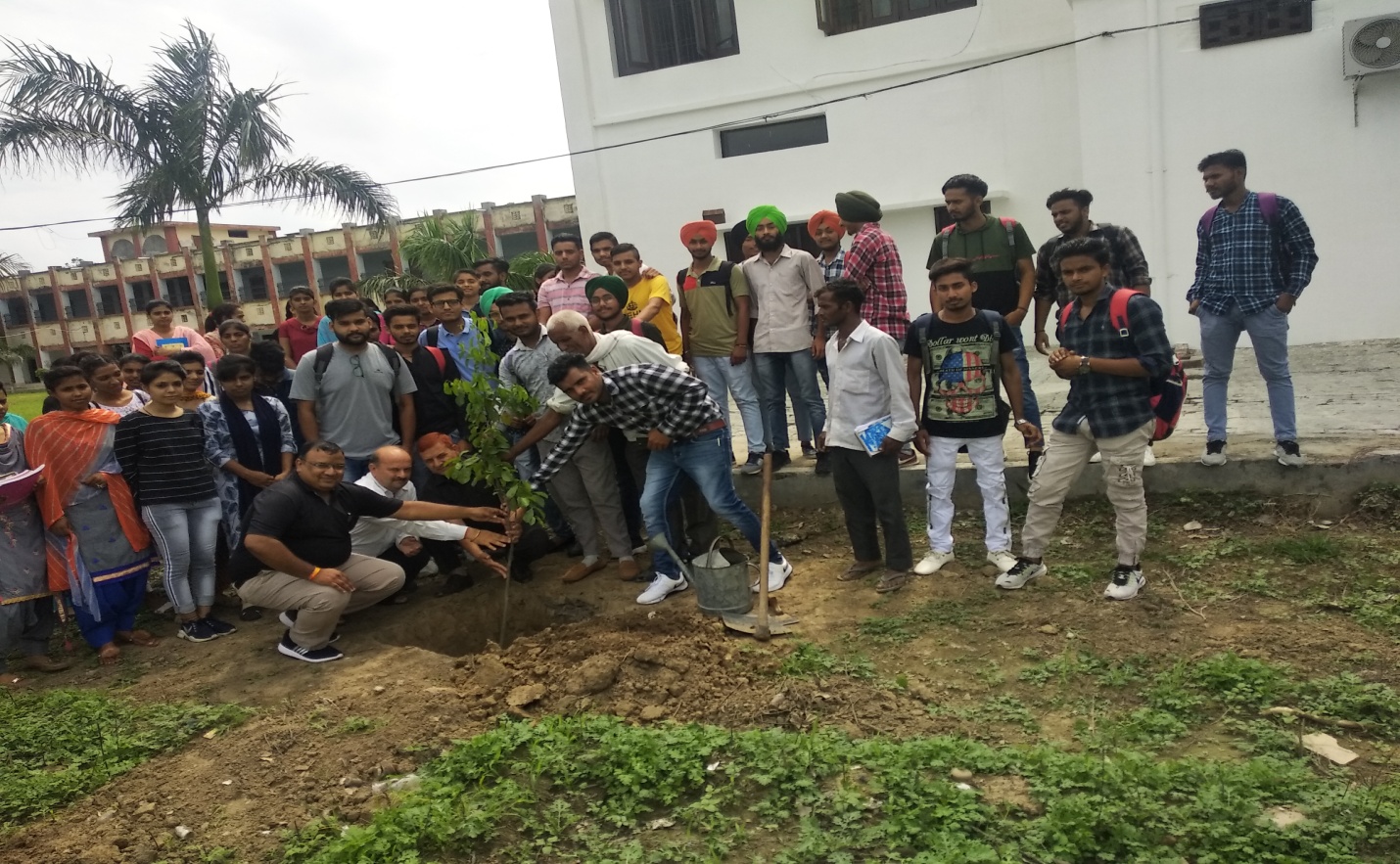 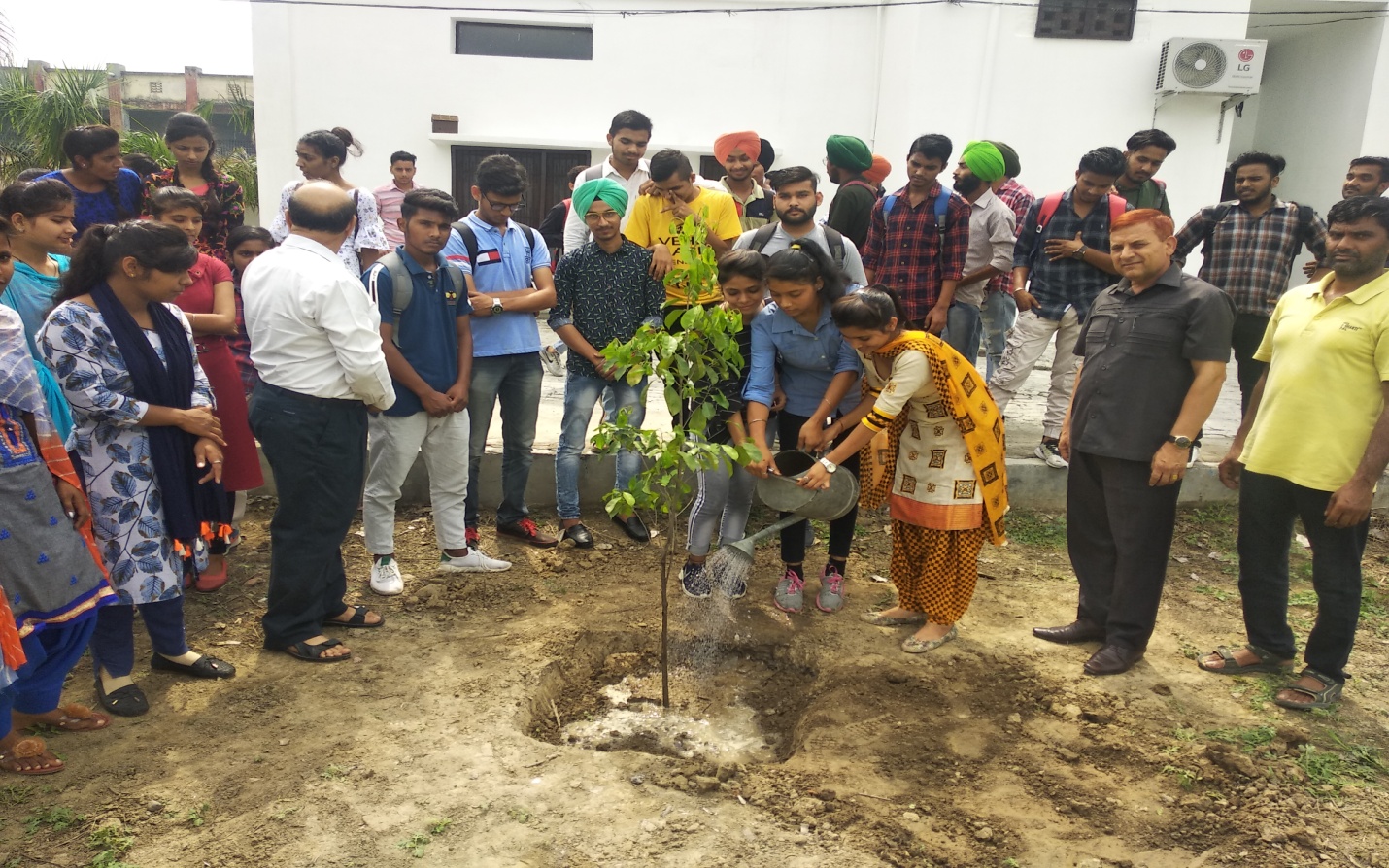 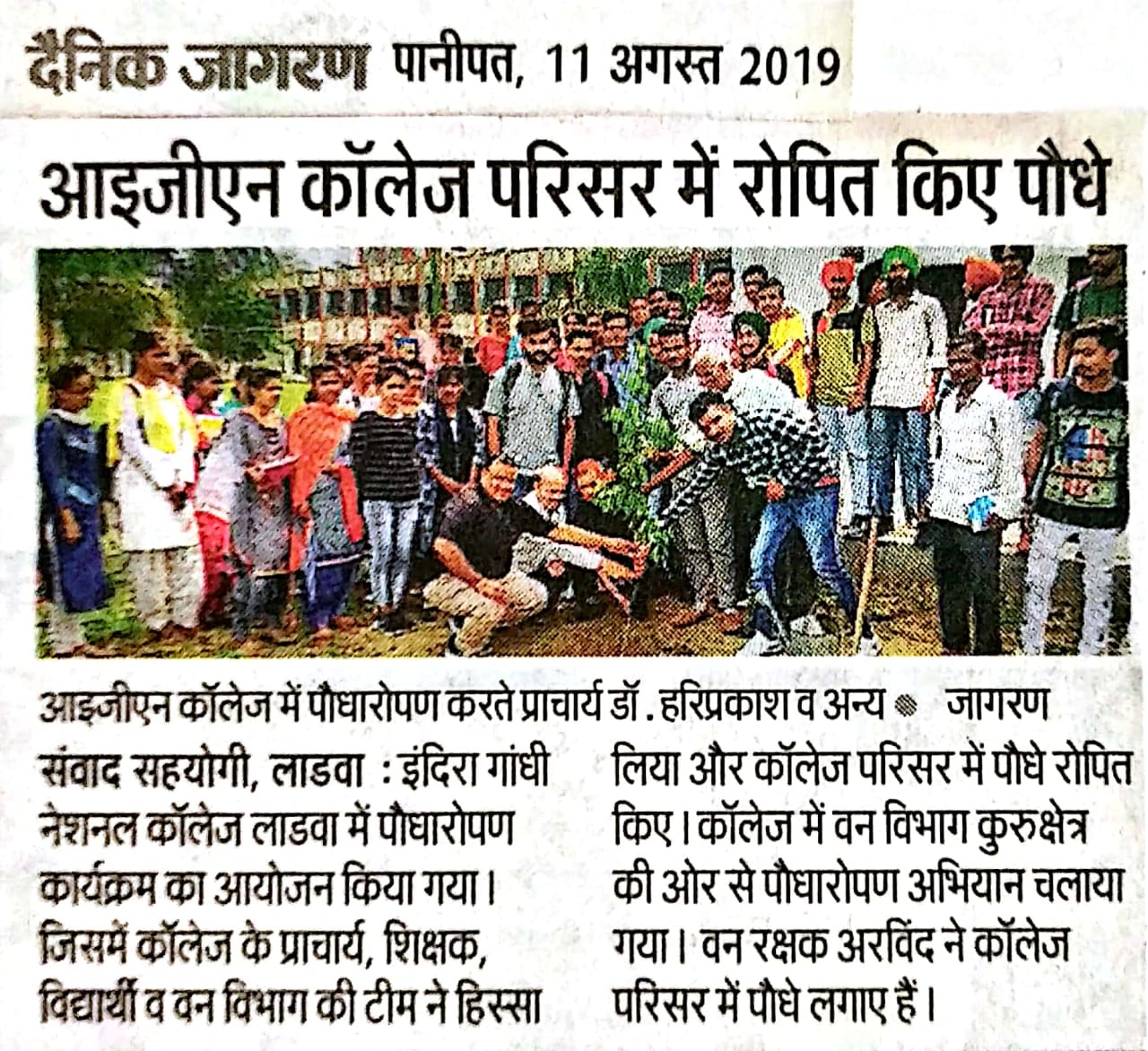 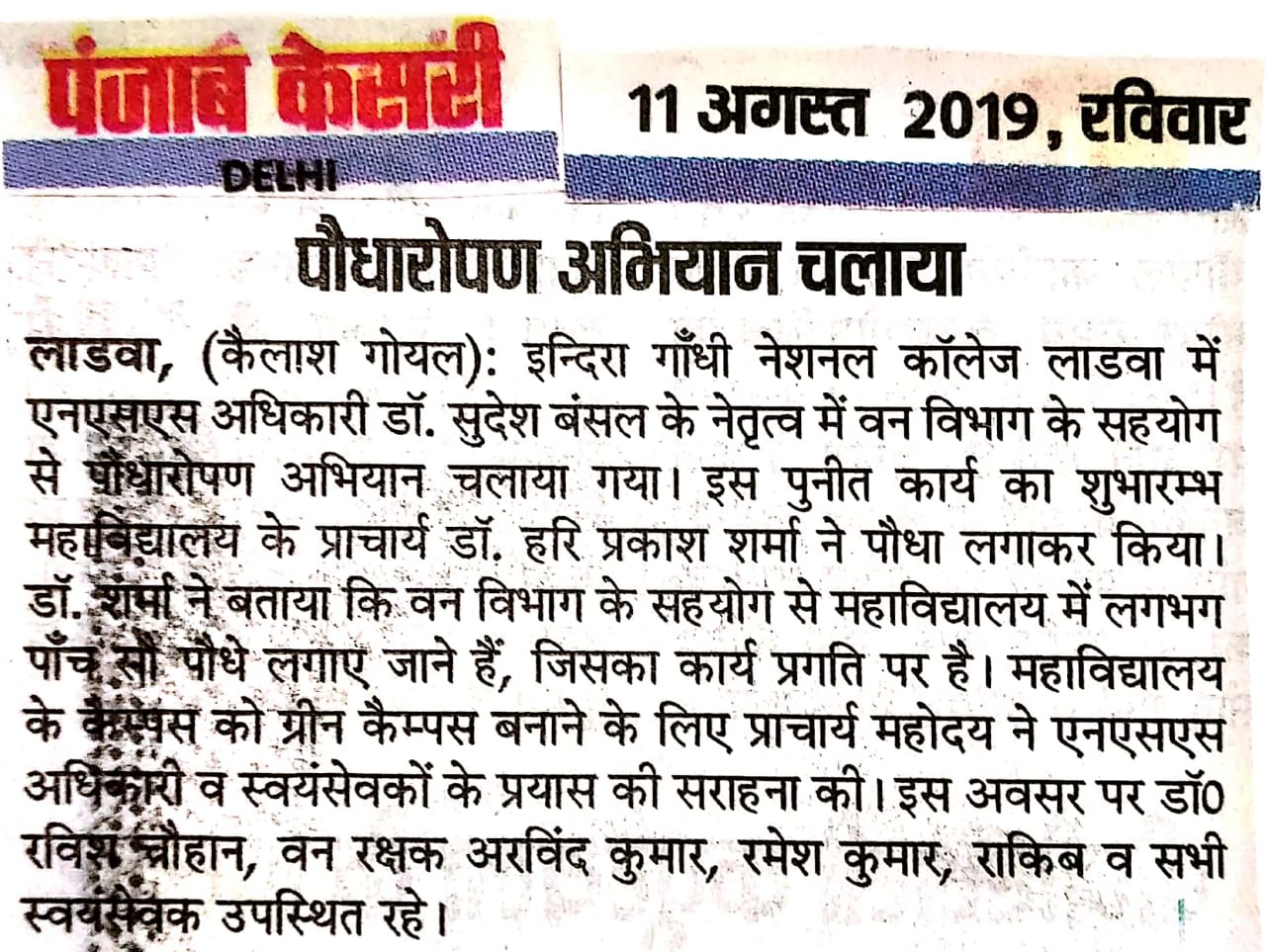 Report of Tree Plantation Drive  10-08-2019A tree plantation program was organized on the college campus. 500 plants were planted in the college premises. 56 NSS volunteers took part in this program. Principal								Dr. Sudesh Kumar									NSS Programe Officer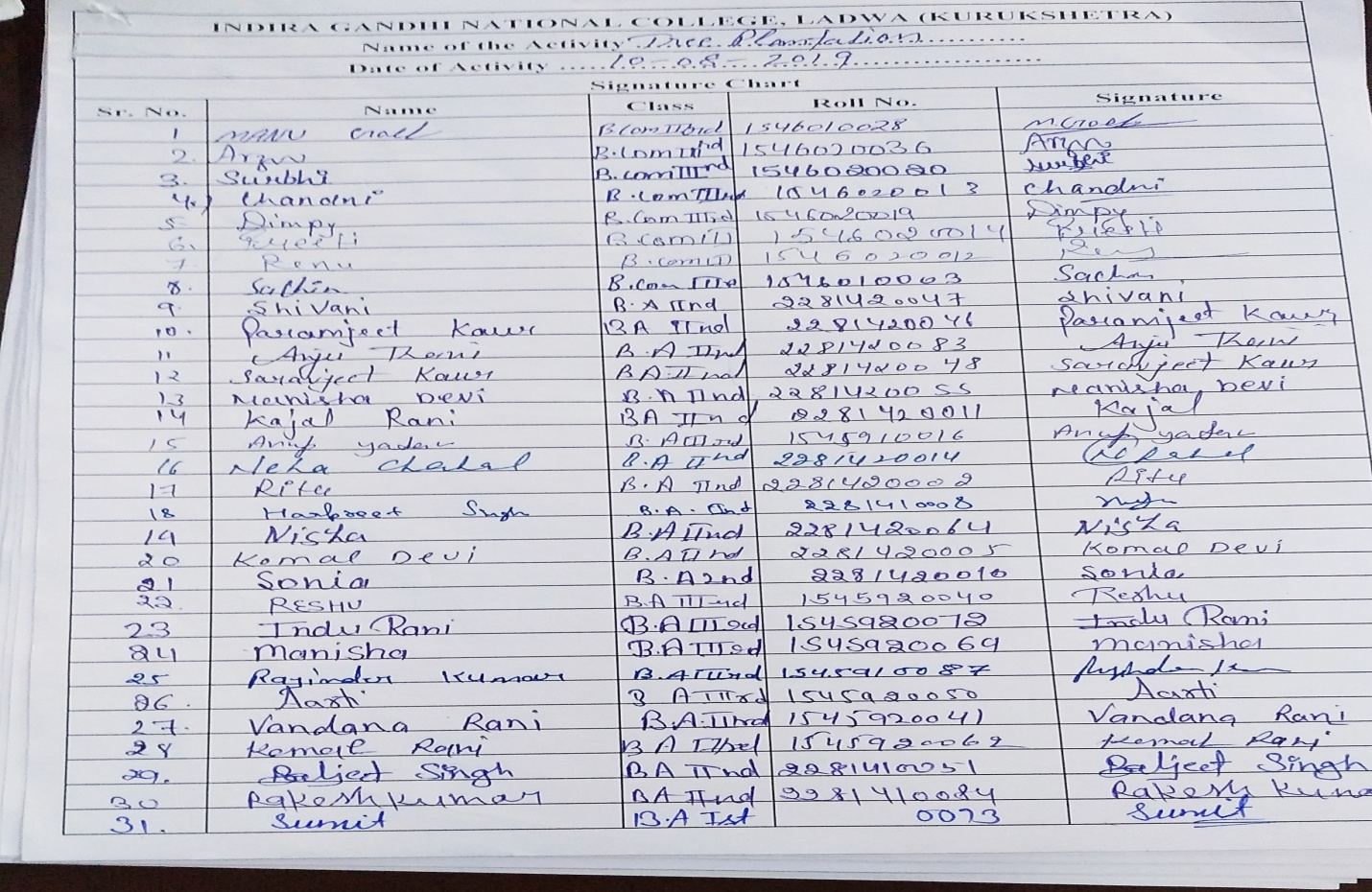 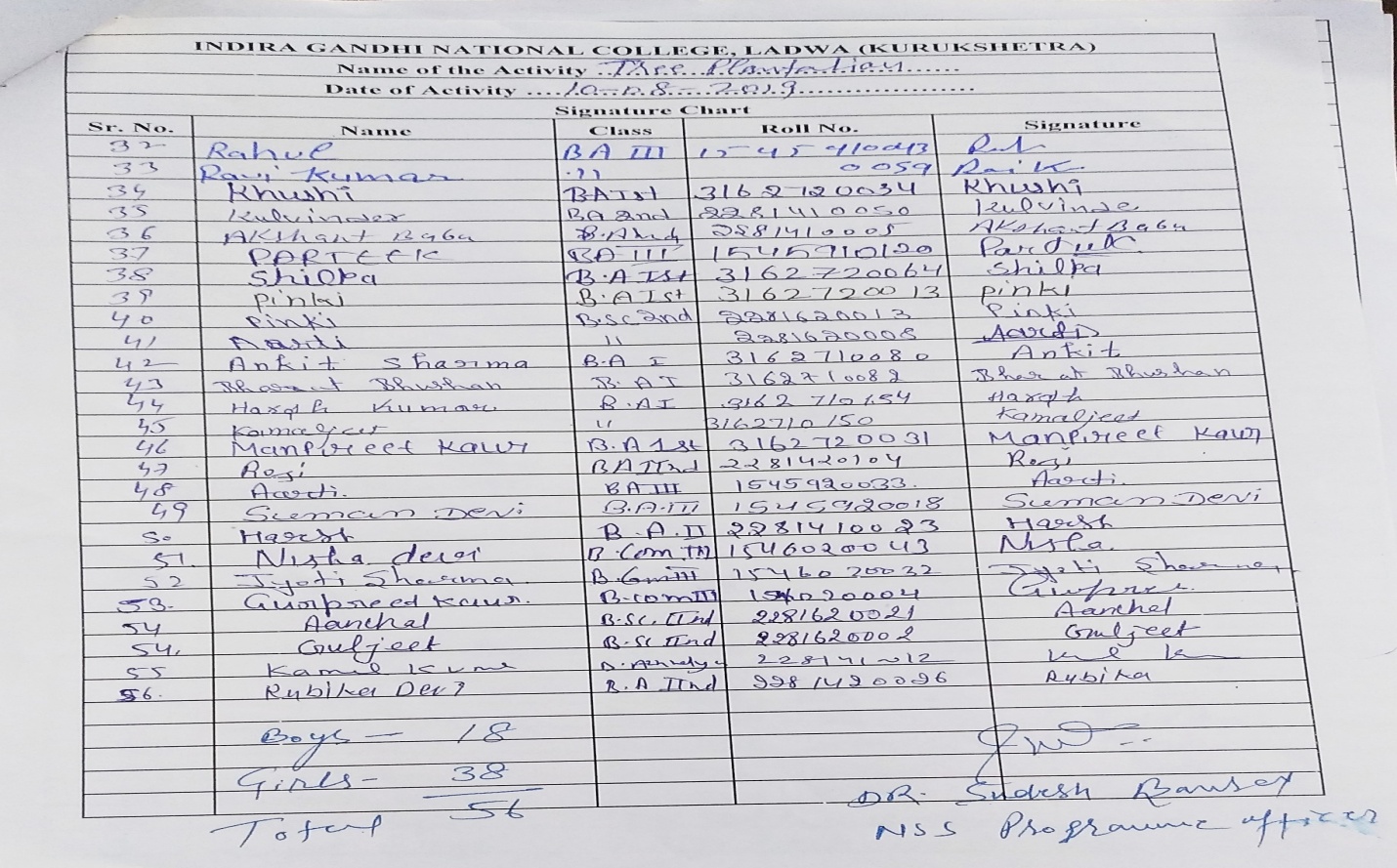 